BIZTONSÁGI ADATLAPkészült a 1907/2006/EK és a 2020/878/EU rendelet szerint1. szakasz: Az anyag / keverék és a vállalat / vállalkozás azonosítása1.1. Termékazonosító:		DOMA – DomafreshUFI: U0SD-MQXK-012K-A19J1.2. Az anyag vagy keverék megfelelő azonosított felhasználásai, illetve ellenjavallt felhasználásai: tisztítószer, lúgos kémhatású, klóralapú, sűrű, fehérítő hatású, friss illatú.Ellenjavallt felhasználása: fentitől eltérő.1.3. A biztonsági adatlap szállítójának adatai:	Doma Clean Kft.
							2095 Pilisszántó, Petőfi Sándor u. 16.							Tel/Fax: 06-26-349-594							e-mail: info@domaclean.hu							www.domaclean.huA biztonsági adatlapért felelős személy elérhetősége: info@domaclean.hu1.4. Sürgősségi telefonszám: Egészségügyi Toxikológiai Tájékoztató Szolgálat (1097 Budapest, Albert Flórián út 2-6.) Tel.: +36 80 201-199 (0-24 órában, díjmentesen hívható – csak Magyarországról)+36 1 476 6464 (0-24 órában, normál díj ellenében hívható – külföldről is)2. szakasz: A Veszély azonosítása2.1. Az anyag vagy keverék osztályozása: a vonatkozó uniós szabályozások (1272/2008/EK (CLP)rendelet) szerint a termék veszélyes keverék.Skin Irrit. 2, H315, Eye Dam. 1, H318, Aquatic Acute 1, H400, Aquatic Chronic 2, H411.A rövidítések magyarázatai a 16. szakaszban találhatóak, illetve lásd még a következő 2.2. szakaszt is.2.2. Címkézési elemek: piktogram: GHS05; GHS09, Figyelmeztetés: VESZÉLYVeszélyes komponensek: nátrium-hipoklorit, alkil(C12-18)-dimetilamin-N-oxid, nátrium-hidroxid.Összetevők a 648/2004/EK rendelet szerint: 5%-nál kevesebb: klóralapú fehérítőszerek, nemionos felületaktív anyagok, anionos felületaktív anyagok.Tartalmaz: illatszerek. 2.3. Egyéb veszélyek: a termék nem tartalmaz az 1907/2006/EK rendelet szerinti kritériumok alapján PBT, vPvB tulajdonságokkal rendelkező összetevőt. A REACH XVII. mellékletében és módosításaiban a termék forgalomba hozatalára és felhasználására vonatkozó korlátozás nincs.Fizikai-kémiai veszély:	aktív klórtartalmú vizes, lúgos oldat, savakkal reagál, miközben mérgező klórgáz fejlődik, hő és fény hatására bomlik.Egészségkárosító veszély: 	a termék irritálja a szemet és a bőrt, súlyos szemkárosodást okoz. Permete belélegezve izgathatja a nyálkahártyákat, légutakat.Környezetkárosító veszély: 	aktív klórtartalma következtében akut veszélyt jelent a vízi környezetre. mérgező a vízi élővilágra.3. szakasz: Összetétel / összetevőkre vonatkozó információk3.2. Keverék Kémiai jelleg: keverék, lúgos, vizes oldat.*Egyedi koncentrációs határérték: EUH031: C ≥ 5 %**nincs uniós osztályozása, nem szerepel az 1272/2008/EK VI. mellékletében, besorolása gyártói. *Egyedi koncentrációs határérték: Eye Irrit. 2; H319: 0,5 % ≤ C < 2 %; Skin Corr. 1A; H314: C ≥ 5 %;Skin Corr. 1B; H314: 2 % ≤ C < 5 %; Skin Irrit. 2; H315: 0,5 % ≤ C < 2 %A fenti veszélyjelek és H-mondatok a tiszta komponensekre vonatkoznak, a készítmény veszélyesség szerinti besorolását a 2. szakasz adja meg.  A H-mondatok teljes szövegét lásd a16. szakaszban.A termék egyéb komponensei nem tekinthetők a gyártói adatlapjuk és/vagy a hatályos jogszabályok szerint veszélyes anyagnak, illetve koncentrációjuk a készítményben nem éri el azt a mértéket, amely fölött jelenlétüket a biztonsági adatlapon fel kell tüntetni, és a veszélyesség szerinti besorolásnál figyelembe kell venni. 4. szakasz: Elsősegély-nyújtási intézkedések4.1. Az elsősegély-nyújtási intézkedések ismertetéseÁltalános tudnivalók: a sérültet távolítsuk el a veszély forrásától. Az elszennyeződött ruházatot, lábbelit azonnal le kell venni! Eszméletlen vagy görcsös állapotban lévő beteggel folyadékot itatni vagy annál hányást kiváltani nem szabad! Az elsősegélynyújtás szakszerűsége és gyorsasága nagyban csökkentheti a tünetek kialakulását és súlyosságát.Belélegzés esetén: nagy mennyiségű permet belégzése esetén az érintett személyt vigyük friss levegőre.Bőrrel való érintkezés esetén: az érintett bőrfelületet folyóvízzel alaposan le kell mosni. Tartós irritáció esetén forduljunk orvoshoz!Szembe kerülése esetén: legalább 10 percig tartó alapos szemöblítést kell végezni folyóvízzel a szemhéjszélek széthúzása és a szemgolyó állandó mozgatása közben. Panaszok állandósulása (szemvörösödés, fájdalom, égő, viszkető érzés, látászavar) esetén a sérültet szakorvoshoz kell kísérni.Lenyelés esetén: ha a sérült eszméleténél van, akkor száját vízzel óvatosan ki kell öblíteni és itassunk vele vizet. NE HÁNYTASSUNK! Azonnal forduljunk orvoshoz! A címkét mutassuk meg az orvosnak.4.2. A legfontosabb – akut és késleltetett – tünetek és hatások: irritáció. Savakkal (gyomorsav) érintkezve mérgező klórgáz fejlődi. A marási sérülések a későbbiek során súlyosbodhatnak, ha az elsősegély-nyújtás nem tartott elég ideig, vagy nem volt elég alapos. A termék gőzeinek hosszantartó belégzése során kialakuló tünetek késleltetve jelentkezhetnek.4.3. A szükséges azonnali orvosi ellátás és különleges ellátás jelzése: amennyiben mérgezési tünetek jelentkeznek, vagy mérgezés gyanúja merül fel, azonnal hívjunk orvost, és mutassuk meg a termék címkéjét, illetve biztonsági adatlapját. 5. szakasz: Tűzvédelmi intézkedések5.1. OltóanyagA megfelelő oltóanyag: környezetben égő anyagok alapján kell megállapítani; minden szokásos oltóanyag megfelelő.Az alkalmatlan oltóanyag: nincs adat. 5.2. Az anyagból vagy a keverékből származó különleges veszélyek: mérgező, irritáló gázok/gőzök, klórgáz és egyéb klórtartalmú vegyületek, szén-oxidok képződhetnek.5.3. Tűzoltóknak szóló javaslat: megfelelő védőruha és a környezet levegőjétől független légzőkészülék szükséges.Egyéb információ: a termék nem tűzveszélyes, vizes oldat, hő hatására bomlik. Célszerű a tárolóedényzetet vízpermettel hűteni tűz esetén. Védőfelszereléssel nem rendelkező személyeket távolítsuk el.6. szakasz: Intézkedések véletlenszerű expozíciónál6.1. Személyi óvintézkedések, egyéni védőeszközök és vészhelyzeti eljárások: a mentesítés során egyéni védőfelszerelés szükséges: védőruha, védőkesztyű, védőszemüveg. Kerülni kell a termék szembejutását és bőrrel való érintkezését, belégzését! Védőfelszereléssel nem rendelkező személyeket el kell távolítani!6.2. Környezetvédelmi óvintézkedések: ne juttassuk a csatornába, élő vizekbe, talajba.6.3. A területi elhatárolás és szennyezésmentesítés módszerei és anyagai: biztosítsunk megfelelő szellőzést, zárt helyiségben azonnal nyissunk ablakot! Nagy mennyiségű kiömlött terméket inert folyadékfelszívó anyaggal (pl. homok, föld) kell befedni, felitatni, összegyűjteni és zárt tartályban, megfelelően felcímkézve tárolni, majd a helyi előírásoknak megfelelően megsemmisíteni. A maradékot bő vizes felmosással lehet feltakarítani, sok vízzel kell öblíteni. Kis mennyiségű kiömlött terméket sok vízzel le kell öblíteni. 6.4. Hivatkozás más szakaszokra: lásd még a 7., 8. és 13. szakaszokat.7. szakasz: Kezelés és tárolás7.1. A biztonságos kezelésre irányuló óvintézkedésekMegfelelően szellőző helyen dolgozzunk a készítménnyel! Kövessük a címkén található használati utasítást. A termék gőzeit, permetét belélegezni nem szabad, bőrrel való érintkezését és a szembejutását el kell kerülni. Ne keverjük más termékkel! Savas tisztítószerekkel együtt tilos használni! A terméket nem szabad savakkal, savas készítménnyel keverni. 7.2. A biztonságos tárolás feltételei, az esetleges összeférhetetlenséggel együttHűvös, napfénytől védett, jól szellőző helyen, hőforrástól és savaktól távol, eredeti, bontatlan csomagolásban, jól lezárva, élelmiszerektől, italoktól elkülönítve kell tárolni. Gyermekek, házi- és haszonállatok ne férhessenek a készítményhez! Javasolt tárolási hőmérséklet: 5 – 25°C. Fény, hő hatására és hosszabb időtartamú tárolás során a hipoklorit tartalmú oldatok bomlanak.7.3. Meghatározott végfelhasználás (végfelhasználások) lúgos tisztítószer, lakossági és foglalkozásszerű felhasználásra. A felhasználóknak ismerniük kell a használati útmutatót és be kell tartaniuk a kezelésre, tárolásra vonatkozó előírásokat. 8. szakasz: Az expozíció ellenőrzése/egyéni védelem8.1. Ellenőrzési paraméterekFoglalkozási expozíciós határérték (munkahelyi levegőben megengedett határérték):[5/2020. (II. 6.) ITM rendelet]Klórgáz: ÁK: 1,5 mg/m3; CK: 1,5 mg/m3 — (sav hatására a termékből klórgáz fejlődhet)ÁK:	Megengedett átlagos koncentráció: az anyagnak a munkahely levegőjében egy műszakra megengedett átlagkoncentrációja, amely az egészségére nem fejt ki káros hatást.CK:	Megengedett csúcskoncentráció, rövid ideig megengedhető legnagyobb levegőszennyezettség egy műszakon belül.Nátrium-hipoklorit hatásmentes koncentrációi DNEL - DERIVED NO EFFECT LEVEL (a származtatott hatásmentes humán-expozíció szintje)Foglalkozásszerű felhasználók:Hosszú távú expozíció – szisztémás/lokális (belégzés): DNEL: 1,55 mg/m3Hosszú távú expozíció – lokális hatás (bőrön át): DNEL: 0,5 % Lakossági felhasználók: Rövid expozíció – szisztémás/lokális (belégzés): DNEL: 3,1 mg/m3Hosszú távú expozíció– orális: DNEL: 0,26 mg/ttkg/nap Hosszú távú expozíció – szisztémás/lokális (belégzés): DNEL: 1,55 mg/m3Hosszú távú expozíció – lokális (bőrön át): DNEL: 0,5%PNEC - PREDICTED NO EFFECT CONCENTRATION (az adott ökoszisztémára károsan még nem ható, becsült küszöbkoncentráció):PNEC (édesvíz): 0,21 μg/l PNEC (tengervíz): 0,042 μg/l PNEC (STP): 0.03 μg/l PNEC (tengeri üledék, talaj): nincs expozíció;8.2. Az expozíció ellenőrzése: a munkavégzés során be kell tartani a vegyi anyagokkal folytatott tevékenységek általános munkabiztonsági és higiénés előírásait. Körültekintően végzett munkával meg kell előzni a termék bőrre-, szembejutását, véletlen lenyelését!Személyi védelemMűszaki intézkedések:A vegyi anyagoknál szokásos védőintézkedéseket be kell tartani.Védőfelszerelések, szemmosópohár, mosakodási lehetőség biztosítása.Higiéniai intézkedések:Munka közben étkezni, inni és dohányozni nem szabad!A munka szüneteiben és befejezése után alapos kézmosás szükséges.Személyi védőfelszerelés:Környezetvédelem: kerüljük el a hígítatlan termék csatornába, felszíni vizekbe, talajba jutását.Egyéb információ: az egyéni védőfelszerelést a munkahelynek, a veszélyes készítmény mennyiségének, koncentrációjának megfelelően kell választani.A fentiek a szakszerűen végzett tevékenységre és rendeltetésszerű felhasználási feltételekre vonatkoznak, átlagosnak tekinthető körülmények között. Amennyiben ettől eltérő viszonyok vagy rendkívüli körülmények között történik a munkavégzés, a további szükséges teendőkről és az egyéni védőeszközökről szakértő bevonásával ajánlott dönteni.9. szakasz: Fizikai és kémiai tulajdonságok  és kémiai tulajdonságok9.1. Az alapvető fizikai és kémiai tulajdonságokra vonatkozó információk10. szakasz: Stabilitás és reakciókészség10.1. Reakciókészség: savakkal reakcióba lép, aktív klórtartalmú oldat, oxidáló tulajdonságú.10.2. Kémiai stabilitás: előírásszerű kezelés és tárolás esetén stabil. Közönséges körülmények (szokásos hőmérséklet- és nyomásviszonyok, valamint a 7. szakasz alatt előírt tárolási körülmények) között a termék stabil.10.3. A veszélyes reakciók lehetősége: savak, oxidálószerek. Ne keverjük más termékkel!10.4. Kerülendő körülmények: 40°C-nál magasabb hőmérséklet, hő, fény, érintkezés más termékkel!10.5. Nem összeférhető anyagok: savak, oxidálószerek, fémek.10.6. Veszélyes bomlástermék: tűz esetén, hevítésre, savakkal érintkezve mérgező és maró hatású gázok fejlődnek, klór, hipoklórossav, klorátok keletkezhetnek. A hipoklorit oldatok bomlását fémionok katalizálják (vas, nikkel, alumínium, réz, stb.). 11. szakasz: Toxikológiai információk	11.1. Az 1272/2008/EK rendeletben meghatározott, veszélyességi osztályokra vonatkozó információkA termékkel toxikológiai vizsgálatokat nem végeztek, toxikológiai megítélése az egyes komponensekre vonatkozó adatok, besorolása a CLP- rendelet alapján történt. Akut toxicitás: A rendelkezésre álló adatok alapján az osztályozás kritériumai nem teljesülnek.Nátrium-hipoklorit (CAS: 7681-52-9)LD50 (orális, patkány): 5800 mg/ttkgLD50 (dermális): >20 g/ttkgLC50: 10,5 mg/l Bőrmaró, súlyos szemkárosodást okoz.Egyéb adat: NOAEL: 50 mg/ttkg/nap Nátrium-lauriléter-szulfát (CAS: 68891-38-3)LD50 (orális, patkány): >2000 mg/ttkg, OECD 401LD50 (dermális, nyúl): >2500 mg/ttkg, OECD 402LC50 (inhalációs, patkány): nincs adat.Alkil(C12-18)-dimetilamin-N-oxid (CAS: 68955-55-5)LD50 (orális, patkány): >1064 mg/ttkgLD50 (dermális, patkány): >2000 mg/ttkgATE (orális): 3546,67 mg/kg12. szakasz: Ökológiai információk12.1. Toxicitás Nagyon mérgező a vízi élővilágra, hosszan tartó károsodást okoz.A készítménnyel célzott vizsgálatokat nem végeztek. Megítélése kizárólag az egyes komponensekre vonatkozó ökotoxikológiai adatok alapján, besorolása a CLP-rendelet veszélyes készítményekről szóló rendelkezései alapján történt, a termék mérgező a vízi élővilágra, a környezetre akut és krónikus veszélyt jelent.Az összetevőkre vonatkozó adatok:Nátrium-hipoklorit (CAS: 7681-52-9)EC50 (Daphnia magna, 48 óra): 0,141 mg aktív klór/l; LC50 (édesvízi hal): 0,06 mg/l LC50 (tengeri halak): 0,032 mg/l; 	EC50 (Crassostrea virginica,48 óra): 0,026 mg/l Nátrium-lauriléter-szulfát (CAS: 68891-38-3)LC50 (Brachydanio rerio): 7,1 mg/l, 96 óra;NOEC: (Pimephales promelas) 1,0 mg/l. 45 nap;EC50 (Daphnia magna): 7,2 mg/l, 48 óra NOEC (Daphnia magna): 0,18 mg/l, 21 napEC50 (Desmodesmus subspicatus): 2,6 mg/l, 72 óraNátrium-hidroxid (CAS: 1310-73-2)EC50 (vízi gerinctelenek, 48 óra): 40,4 mg/lAlkil(C12-18)-dimetilamin-N-oxid (CAS: 68955-55-5)LC50 (hal): 2,67 mg/l, 96 óra; (APHA Standard method 1971)NOEC: (hal) 0,42 mg/l. 302 nap; (EPA OPPTS 850. 1500)EC50 (Daphnia): 3,1 mg/l, 48 óra (OECD 203)NOEC (Daphnia): 0,7 mg/l, 21 nap (OECD211)EC50 (alga): 0,146 mg/l, 72 óra ((OECD 201)NOEC (alga): 0,067 mg/l, 28 nap (OECD201)12.2. Perzisztencia és lebonthatóság: a készítmény összetevői nem perzisztensek, a nátrium-hipoklorit szerves anyagokkal, oxidálható anyagokkal reakcióba lép és lebomlik. A készítményben lévő felületaktív anyag(ok) megfelel(nek) a tisztítószerekre vonatkozó, a 648/2004/EK számú rendeletben lefektetett biológiai lebomlási kritériumoknak. Az ezt alátámasztó adatok mindenkor a tagállamok illetékes szerveinek a rendelkezésére állnak, és közvetlen kérésükre vagy a tisztítószergyártó kérésére megtekinthetők.Nátrium-lauriléter-szulfát (CAS: 68891-38-3): 73 %, 28 nap, EU EEC C.4-DAlkil(C12-18)-dimetilamin-N-oxid (CAS: 68955-55-5): 73,0% (57 nap, OECD 314C); >60,0% (28 nap, OECD 301B)12.3. Bioakkumulációs képesség: nem várható.Alkil(C12-18)-dimetilamin-N-oxid (CAS: 68955-55-5): LogPow: 2,7 (alacsony potenciál)12.4. A talajban való mobilitás: mobilis. A hipokloritok vízoldékonysága kitűnő, megoszlási hányadosuk alacsony, a talajban nagy mobilitásúak.         Mobilitás vízben: nincs adat.12.5. A PBT- és a vPvB-értékelés eredményei: összetevők nem tekinthetők PBT, ill. vPvB anyagnak.12.6. Endokrin károsító tulajdonságok: nincs adat.12.7. Egyéb káros hatások:	a terméket nagy mennyiségben nem szabad a közművek szennyvíz-csatornáiba, valamint a természetes felszíni vizekbe és a talajvízbe juttatni; mert az a pH-érték csökkenéséhez vezethet; az alacsony pH károsítja a vízi élőlényeket. Ha hígított formában a szennyvízcsatornába vezetik, az erre vonatkozó helyi előírások (pl.: pH-érték) követendők. Hűvös helyen állva tárolandó! A terméket kizárólag saját flakonjába tároljuk.13. szakasz: Ártalmatlanítási szempontok13.1. Hulladékkezelési módszerek: A termékhulladék, ill. elhasznált termék a veszélyes hulladék kategóriába tartozik. Kezelésére a 225/2015. (VIII.7.) Korm. rendeletben, valamint a 72/2013. (VIII. 27.) VM rendeletben, ill. az EU, valamint az adott ország szabályozásában foglaltak az irányadók.A termék hulladékának besorolása: Hulladék azonosító kód: 20 01 29*20	TELEPÜLÉSI HULLADÉKOK (HÁZTARTÁSI HULLADÉKOK ÉS A HÁZTARTÁSI HULLADÉKHOZ HASONLÓ, KERESKEDELMI, IPARI ÉS INTÉZMÉNYI HULLADÉKOK), IDEÉRTVE AZ ELKÜLÖNÍTETTEN GYŰJTÖTT HULLADÉKOKAT IS20 01	elkülönítetten gyűjtött hulladék frakciók (kivéve 15 01)20 01 29*	veszélyes anyagokat tartalmazó mosószerAz alaposan vízzel kitisztított, hulladékká vált csomagolóanyag besorolása:15	CSOMAGOLÁSI HULLADÉK, KÖZELEBBRŐL MEG NEM MEGHATÁROZOTT FELITATÓ ANYAGOK (ABSZORBENSEK), TÖRLŐKENDŐK, SZŰRŐANYAGOK ÉS VÉDŐRUHÁZAT15 01	csomagolási hulladék (beleértve a válogatottan gyűjtött települési csomagolási hulladékot)15 01 02	műanyag csomagolási hulladék14. szakasz: Szállításra vonatkozó információkA készítmény a veszélyes áruk nemzetközi szállítását szabályozó egyezmények szerint (ADR/RID, IMDG, IATA/ICAO) veszélyes áru.15. szakasz: Szabályozással kapcsolatos információk15.1. Az adott anyaggal vagy keverékkel kapcsolatos biztonsági, egészségügyi és környezetvédelmi előírások/jogszabályokVonatkozó közösségi joganyagokAz Európai Parlament és a Tanács 1907/2006/EK rendelete (mód.: 2020/878/EU rendelettel),CLP rendelet: 1272/2008/EK és módosításaiMosó- és tisztítószer rendelet: 648/2004/EK és módosításai Vonatkozó nemzeti joganyagokMunkavédelem: 	1993. évi XCIII. törvény a munkavédelemről                         5/2020. (II. 6.) ITM rendelet a kémiai kóroki tényezők hatásának kitett munkavállalók Kémiai biztonság:	2000. évi XXV. törvény a kémiai biztonságról és módosításai; A veszélyes anyagokkal és a veszélyes készítményekkel kapcsolatos egyes eljárások, illetve tevékenységek részletes szabályairól szóló 44/2000. (XII.27.) EüM rendelet és módosításaiHulladék:	a 2012. évi CLXXXV. törvény a hulladékokról, valamint 225/2015. (VIII.7.) és a 442/2012. (XII. 29). Kormányrendeletek és a 72/2013. (VIII.27.) VM rendeletTűzvédelem:	54/2014. (XII. 5.) BM rendelet az Országos Tűzvédelmi Szabályzatról15.2. Kémiai biztonsági értékelés: nem készült.16. szakasz: Egyéb információkA fenti információk jelen tudásunkon alapulnak, a termék szállított állapotára vonatkoznak.A biztonsági adatlap csak a biztonsági követelmények szempontjából jellemzi a terméket, és nem arra szolgál, hogy annak bizonyos tulajdonságait garantálja, nem helyettesíti a termékspecifikációt.A biztonsági adatlapban foglalt információk, adatok és ajánlások ismereteink és tájékozottságunk legjaván alapszanak, és azokat a kiadás időpontjában pontosnak, helytállónak ismerjük, illetve tartjuk. Az adatlap a termék normál körülmények között történő felhasználására és kezelésére vonatkozó információkat tartalmazza.Minden olyan alkalmazás esetén, amikor a terméket más anyaggal elegyítik, illetve olyan eljárásokat alkalmaznak, amelyek nem felelnek meg az adatlapban foglaltaknak, akkor a teljes felelősség a felhasználót terheli. Mivel nincs befolyásunk a termék biztonságos használatra ható minden tényezőre, az adatalap nem képezi semmilyen közvetlen vagy közvetett jogi kötelezettség vagy felelősségvállalás alapját a bármilyen körülmények között történő használatból vagy helytelen használatból, tárolásából, kezeléséből, ártalmatlanításból adódó következményekért, kárért, veszteségért, költségért.A felhasználó saját felelősségére dönt az említett információk alkalmazásáról és a termék felhasználásáról. A 3. szakaszban felsorolt H-mondatok:H290	Fémekre korrozív hatású lehet.H314	Súlyos égési sérülést és szemkárosodást okoz.H315	Bőrirritáló hatású.H318	Súlyos szemkárosodást okoz.H400	Nagyon mérgező a vízi élővilágra.H411	Mérgező a vízi élővilágra, hosszan tartó károsodást okoz.EUH031	Savval érintkezve mérgező gázok képződnek.A CLP szerinti besoroláshoz tartozó rövidítések utáni számok az osztályon belüli kategóriát jelentik, nagyobb számok kisebb veszélyt jelentenek:Veszélyességi osztályok rövidítései: Skin Corr.: bőrmaró/bőrirritáció, Aquatic Acute: vízi környezetre veszélyes, akut veszély, Aquatic Chronic: vízi környezetre veszélyes, krónikus veszély; Skin Irrit.: bőrirritáló, Eye Irrit.: szemirritáló, Met. Corr.: Fémekre korrozív hatású.Adatlaptörténet: 5.0: az adatlap a gyártó adatai és 4.0 verziószámú adatlapja ismeretében készült 2017. január 13-én, a módosítás a 2015/830/EU és a 1272/2008/EK rendeletnek történő megfelelést célozza.6.0: Az adatlap a gyártó adatai ismeretében készült (A 2020/878/EU rendeletnek való megfeleltetés.) 2022. november 14-én. Teljes átdolgozás történt az összetétel változása miatt. VESZÉLY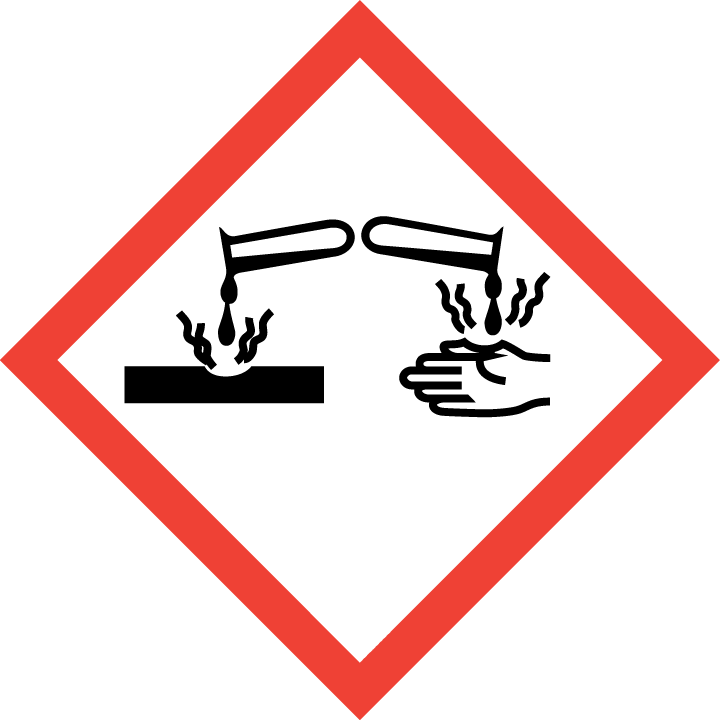 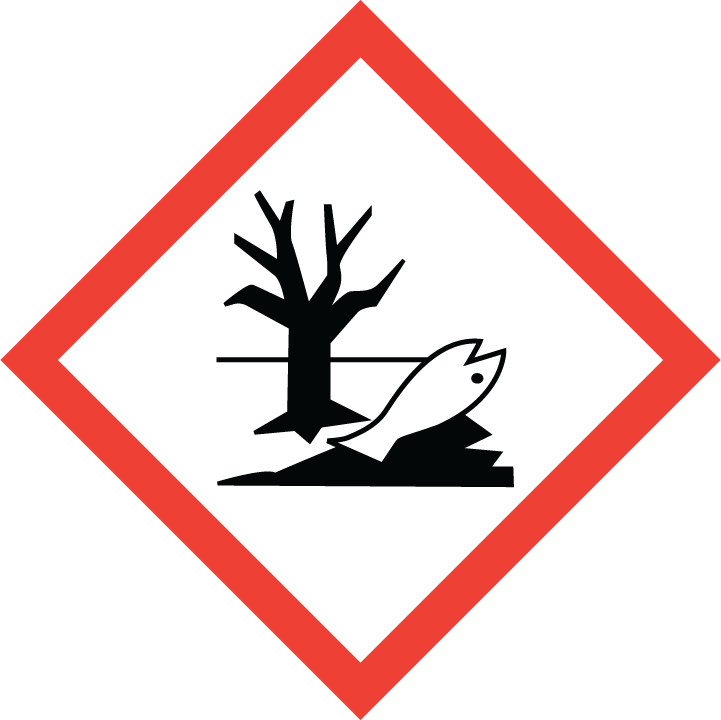 A keverék veszélyeire/kockázataira figyelmeztető H-mondatok:H315:	Bőrirritáló hatású.H318:	Súlyos szemkárosodást okoz.H410:	Nagyon mérgező a vízi élővilágra, hosszan tartó károsodást okoz.EUH206:	FIGYELEM! Tilos más termékekkel együtt használni.Veszélyes gázok (klór) szabadulhat fel.Óvintézkedésre vonatkozó P-mondatok:P101:	Orvosi tanácsadás esetén tartsa kéznél a termék edényét vagy címkéjét.P262:	Szembe, bőrre vagy ruhára nem kerülhet.P280:	Védőkesztyű, védőruha, szemvédő/arcvédő használata kötelező.P301 + P330 + P331: LENYELÉS ESETÉN: a szájat ki kell öblíteni. TILOS hánytatni.P303 + P361 + P353: HA BŐRRE (vagy hajra) KERÜL: Az összes szennyezett ruhadarabot azonnal le kell vetni. A bőrt le kell öblíteni vízzel [vagy zuhanyozás].P305+P351+P338+P310: SZEMBE KERÜLÉS ESETÉN: Óvatos öblítés vízzel több percen keresztül. Adott esetben a kontaktlencsék eltávolítása, ha könnyen megoldható. Az öblítés folytatása. Azonnal forduljon TOXIKOLÓGIAI KÖZPONTHOZ vagy orvoshoz.P405	Elzárva tárolandó.
P501:	A tartalom/edény elhelyezése hulladékként: a 225/2015. (VIII.7.) Korm. rendeletnek, valamint a 72/2013. (VIII. 27.) VM rendeletnek megfelelően.Veszélyes összetevőkKonc.CLP: Veszélyességi osztály, kategória,
H-mondatNátrium-hipoklorit*CAS-szám: 7681-52-9EK-szám: 231-668-3Index-szám: 017-011-00-1<4,0%Skin Corr. 1B, H314; Eye Dam. 1, H318
Aquatic Acute 1, H400 (M=10)Aquatic Chronic 1, H410 (M=1)Nátrium-lauriléter-szulfátCAS-szám: 68891-38-3EK-szám: 500-234-8REACH reg. szám: 01-2119488639-16<4,0 %Skin Irrit. 2; H315Eye Irrit. 2; H319Alkil(C12-18)-dimetilamin-N-oxid**CAS-szám: 68955-55-5	EK-szám: 273-281-2<1,0%Acute Tox. 4, H302Skin Irrit. 2, H315; Eye Dam. 1, H318Aquatic Acute 1, H400 (M=1)Aquatic Chronic 2, H411Nátrium-hidroxid***CAS-szám: 1310-73-2EK-szám: 215-185-5Index-szám: 011-002-00-6<0,6%Met. Corr. 1, H290Skin Corr. 1A, H314; 
Eye Dam. 1, H318Nátrium-hidroxidÁK-érték: 1mg/m3    mNCAS: 1310-73-2CK-érték:2mg/m3mg/m3mg/m3(A védőfelszerelés megfelelő jogosítvánnyal rendelkező szervezet által minősített legyen.)(1993. évi XCIII. törvény a munkavédelemről)(A védőfelszerelés megfelelő jogosítvánnyal rendelkező szervezet által minősített legyen.)(1993. évi XCIII. törvény a munkavédelemről)(A védőfelszerelés megfelelő jogosítvánnyal rendelkező szervezet által minősített legyen.)(1993. évi XCIII. törvény a munkavédelemről)(A védőfelszerelés megfelelő jogosítvánnyal rendelkező szervezet által minősített legyen.)(1993. évi XCIII. törvény a munkavédelemről)a)szem-/arcvédelemszem-/arcvédelemha a szembefröccsenés veszélye fennáll, akkor az MSZ EN 166 szabványnak megfelelővédőszemüveg használata ajánlott, például nagy mennyiségek áttöltésénél, ipari műveletek esetén, mentesítésnél.b)bőrvédelembőrvédelemi.kézvédelemlúgálló védőkesztyű (PVC) használata ajánlott. viseljünk az MSZ EN 374 szabványnak megfelelő védőkesztyűt. A kesztyű anyagának kiválasztásakor vegyük figyelembe a termék alkalmazásaiból fakadó expozíciót (rövid vagy hosszú behatási idő, mechanikai igénybevétel, teljes érintkezés veszélye, ráfröccsenés veszélye) és a kesztyű áteresztőképességére, áttörési időjére, mechanikai ellenálló-képességére, stb. megadott gyártói adatokat.ii.egyébmunkaruha.c)a légutak védelmea légutak védelmenem szükséges. Nem megfelelő szellőzés esetén, szűk térben, illetve szórással történő alkalmazás esetén a lúgos permet ellen légzésvédő használata szükséges. Ha a veszélyes összetevők koncentrációja a légtérben meghaladja az előírt határértékeket, továbbá rossz szellőzés és/vagy szórással történő felhasználás esetén az MSZ EN 149, ill. MSZ EN 143 szabvány szerinti légzésvédő eszköz használata szükséges.d)hőveszélyhőveszélyNincs adat.A környezeti expozíció elleni védekezés:A környezeti expozíció elleni védekezés:A környezeti expozíció elleni védekezés:A környezeti expozíció elleni védekezés:Ne engedjük talajba, talajvízbe, felszíni vizekbe, csatornába jutni.Ne engedjük talajba, talajvízbe, felszíni vizekbe, csatornába jutni.Ne engedjük talajba, talajvízbe, felszíni vizekbe, csatornába jutni.a)Halmazállapot:folyékony, sűrűn folyób)Szín:nincs adatc)Szag:a termékre jellemző, fenyő illatd)Olvadáspont/fagyáspont (folyáspont):nincs adate)Forráspont vagy kezdő forráspont és forrásponttartomány:nincs adatf)Tűzveszélyesség:nincs adatg)Felső és alsó robbanási határértékek:nincs adath)Lobbanáspont:nem jellemző, vizes oldat, nincs adati)Öngyulladási hőmérséklet:nincs adatj)Bomlási hőmérséklet:nincs adatk)pH 20°C-on:12,5 – 13,0l)Kinematikai viszkozitás:nincs adatm)OldhatóságOldhatóság vízben:korlátlanOldhatóság egyéb oldószerben:nincs adato)Gőznyomás 20°C-on:nincs adatp)Sűrűség 20°C-on:1,08 g/cm3q)Relatív gőzsűrűség:nincs adatr)Részecskejellemzők:nincs adat9.2. Egyéb információk:9.2. Egyéb információk:9.2. Egyéb információk:9.2. Egyéb információk:Oxidálási tulajdonságok:nincs adatBőrkorrózió/bőrirritáció:Bőrirritáló hatású.Súlyos szemkárosodás/szemirritáció:Súlyos szemkárosodást okoz.Légzőszervi vagy bőrszenzibilizáció:a rendelkezésre álló adatok alapján az osztályozás kritériumai nem teljesülnekCsírasejt-mutagenitás:a rendelkezésre álló adatok alapján az osztályozás kritériumai nem teljesülnekRákkeltő hatás:a rendelkezésre álló adatok alapján az osztályozás kritériumai nem teljesülnekReprodukciós toxicitás:a rendelkezésre álló adatok alapján az osztályozás kritériumai nem teljesülnekEgyetlen expozíció utáni célszervi toxicitás (STOT):a rendelkezésre álló adatok alapján az osztályozás kritériumai nem teljesülnekIsmétlődő expozíció utáni célszervi toxicitás (STOT):a rendelkezésre álló adatok alapján az osztályozás kritériumai nem teljesülnekAspirációs veszély:a rendelkezésre álló adatok alapján az osztályozás kritériumai nem teljesülnek11.2. Egyéb veszélyekkel kapcsolatos információ11.2. Egyéb veszélyekkel kapcsolatos információ11.2. Egyéb veszélyekkel kapcsolatos információNincs adat.Nincs adat.Nincs adat.Szárazföldi szállítás:Szárazföldi szállítás:Szárazföldi szállítás:[ADR: 387/2021. (VI. 30.) Korm. rendelet][ADR: 387/2021. (VI. 30.) Korm. rendelet][ADR: 387/2021. (VI. 30.) Korm. rendelet]14.114.1UN-szám vagy azonosító szám:308214.214.2Az ENSZ szerinti megfelelő szállítási megnevezés:KÖRNYEZETRE VESZÉLYES FOLYÉKONY ANYAG, M.N.N.14.314.3Szállítási veszélyességi osztály(ok):9 (osztályozási kód: M6)14.414.4Csomagolási csoport:III14.514.5Környezeti veszélyek:veszélyes a környezetre14.614.6A felhasználót érintő különleges óvintézkedések:-Veszélyt jelölő szám:90Bárca:9Korlátozott és engedményes mennyiség: 5 L / E1A keverék osztályozása az 1272/2008/EK rendelet szerint (információértékelési módszer):A keverék osztályozása az 1272/2008/EK rendelet szerint (információértékelési módszer):A keverék osztályozása az 1272/2008/EK rendelet szerint (információértékelési módszer):Skin Irrit. 2H315kalkulációsEye Dam. 1H318kalkulációsAquatic Acute 1H400kalkulációsAquatic Chronic 2H411kalkulációsA biztonsági adatlapban alkalmazható/alkalmazott rövidítések és betűszók magyarázata és feloldásaA biztonsági adatlapban alkalmazható/alkalmazott rövidítések és betűszók magyarázata és feloldásaADN(European Agreement concerning the International Carriage of Dangerous Goods by Inland Waterways) Európai megállapodás a veszélyes áruk nemzetközi belvízi szállításárólADR(European Agreement concerning the International Carriage of Dangerous Goods by Road) A veszélyes áruk nemzetközi közúti szállításáról szóló európai megállapodás ÁK-értékMegengedett átlagos koncentráció-értékATE(Acute Toxicity Estimate) Becsült akut toxicitási érték.BCF(Bioconcentration factor) Biokoncentrációs tényezőBOIBiológiai oxigénigény: Az az oldott oxigénmennyiség, amely a vízben lévő szerves anyagok mikroorganizmusokkal történő lebontásához szükséges.Bw(Body Weight) TesttömegC&L(Classification and Labelling) Osztályozás és CímkézésCAS(Chemical Abstracts Service) Vegyianyag Nyilvántartási SzolgálatCK-értékMegengedett csúcskoncentráció-érték.CLP(Classification, Labelling and Packaging) Osztályozás, címkézés és csomagolás (1272/2008/EK rendelet)CMR(Carcinogenic, Mutagenic or toxic to Reproduction) Rákkeltő, mutagén vagy reprodukciót károsítóCSA(Chemical Safety Assessment) Kémiai Biztonsági ÉrtékelésCSR(Chemical Safety Report) Kémiai Biztonsági JelentésDMEL(Derived Minimal Effect Level) Származtatott minimális hatást okozó szintDNEL(Derived No Effect Level) Származtatott hatásmentes szintECHA(European Chemicals Agency) Európai Vegyianyag-ügynökségEcx(Effective Concentration x%) Hatásos koncentráció x%.Az Ecx a vizsgált anyag azon koncentrációja, amely meghatározott időintervallum alatt válaszként x% mértékű változást idéz elő (pl. a növekedésben).ErC50Ecx a szaporodási sebesség gátlására vonatkoztatva.Edx(Effective Dose x%) Hatásos dózis 10%. Az Edx a vizsgált anyag azon dózisa, amely meghatározott időintervallum alatt 10%-kal növeli egy válasz előfordulását.EKEurópai KözösségEU számA vegyi anyagok korábbi uniós szabályozási keretéből származó három európai anyagjegyzéket, az EINECS-t, az ELINCS-t és a NLP-jegyzéket együttesen EU-jegyzéknek nevezik.ELINCS(European List of Notified Chemical Substances) Törzskönyvezett Vegyi Anyagok Európai JegyzékeES(Exposure Scenario) Expozíciós forgatókönyvIARC(International Agency for Research on Cancer) Nemzetközi Rákkutató ÜgynökségIATA(International Air Transport Association) Nemzetközi Légi Szállítási SzövetségIMDG(International Maritime Dangerous Goods) Nemzetközi Szabályzat Veszélyes Áruk Tengeri FuvarozásárólKOIKémiai oxigénigény. A vízben levő szerves és szervetlen anyagok kémiai lebontásához szükséges oxigénmennyiség.LCx(Lethal Concentration x%) Halálos koncentráció x%LDx(Lethal Dose x%) Halálos dózis x%LOAEC(Lowest Observed Adverse Effect Concentration) A megfigyelhető káros hatást okozó legalacsonyabb koncentráció.LOAEL(Lowest Observed Adverse Effect Level) A megfigyelhető káros hatást okozó legalacsonyabb szint.LOEC(Lowest Observed Effect Concentration) A megfigyelhető hatást okozó legalacsonyabb koncentráció.LOEL(Lowest Observed Effect Level) A megfigyelhető hatást okozó legalacsonyabb szint.MK-értékMaximális koncentráció-értékNOEC (No observed effect concentration) Megfigyelhető hatást nem okozó koncentrációNOEL(No observed effect level) Megfigyelhető hatást nem okozó szintNLP(No-Longer Polymer) Polimernek nem minősülő anyagNOAEL(No Observed Adverse Effect Level) Megfigyelhető káros hatást nem okozó szint.OECD(Organisation for Economic Cooperation and Development) Gazdasági Együttműködési és Fejlesztési SzervezetPBT(Persistent Bioaccumulative and Toxic) Perzisztens, bioakkumulatív és mérgezőPNECPredicted No-Effect Concentration) Becsült hatásmentes koncentrációppmegymilliomod rész REACH(Registration, Evaluation, Authorisation and Restriction of Chemicals) Vegyi Anyagok Regisztrációja, Értékelése, Engedélyezése és KorlátozásaRIDVeszélyes Áruk Nemzetközi Vasúti Fuvarozásáról szóló SzabályzatSVHC(Substance of Very High Concern) Különös aggodalomra okot adó anyagUVCB(substance of unknown or variable composition, complex reaction products or biological materials) Ismeretlen szerkezetű vagy változó összetételű, összetett reakcióban keletkezett vagy biológiai eredetű anyagokVOC(Volatile organic compounds) Illékony szerves vegyületekvPvB(Very Persistent and very Bio-accumulative) Nagyon perzisztens és nagyon bioakkumulatív